Sit-Down Dinners - Includes: potato, pasta, vegetable, tossed salad (your choice of dressing), bread & butter and coffeeMeat SelectionsChicken and Spinach Wellington Breaded breast of chicken stuffed w/ creamed spinach.Breast of Chicken MarsalaA roasted breast of chicken stuffed w/ mushrooms and served in a Marsala wine sauce.Chicken Parmesan Chicken breast stuffed w/ mozzarella cheese and topped w/ marinara sauce.Cod a la Oscar Alaskan Cod topped w/ asparagus artificial crab and béarnaise sauce.Breast of Chicken Trattoria Breast of chicken filled w/ gorgonzola cheese, prosciutto ham, and artichokes. Served in a roasted garlic cream sauce.Breast of Chicken Saltimbocca Chicken roulade filled w/ sage, prosciutto ham, and provolone cheese then topped w/ Alfredo sauce.Orange Roughy Emilia-Romagna Style Italian breadcrumbs seasoned w/Romano cheese and a touch of garlic top this mild flavored fish.New York Strip Broiled and served on a bed of onion straws.Crab Crusted Grouper Flakey Grouper topped with a crab cake mixture and seasoned bread crumbs.Prosciutto Wrapped Salmon Salmon filet w/ roasted red pepper and wild mushroom vinaigrette.Prime Rib 10 oz/12 ozTender Prime Rib slowly roasted and served w/ au jus. Broiled Filet Mignon 6oz/8ozBroiled and served on a bed of onion straws. Pasta (select one Family-Style)Mostaccioli w/ Red SauceBowtie w/ Broccoli & Red PeppersGemelli Pasta AlfredoRoasted Red Pepper AlfredoPotatoes/Rice (select one)Roma’s Famous Italian Browned PotatoesBoiled Red Skin PotatoesBaked PotatoesGarlic Whipped PotatoesVegetables (select one)Whole Baby Carrots Whole Green BeansSautéed Italian Squash Italian Green BeansCalifornia Vegetable Medley Riviera Vegetable MedleySay “I DO” At The Roma Lodge!   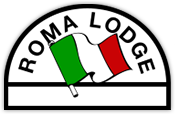 